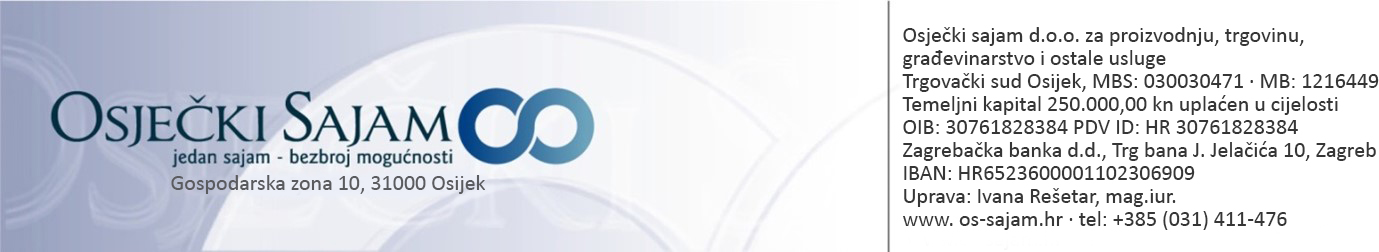 Obrazac Zahtjeva za najam poslovnog prostora uGospodarskom centru, Gospodarska zona 10Opći podaciPodaci o poslovnom prostoru koji se traži u najamKod evaluacije pristiglih ponuda za najam poslovnog prostora prednost će imati poduzetnici prema bodovima kako slijedi:Poduzetničke potporne institucije ili udruženja poduzetnika, zastupstva i komore – 30 bodovaPonuditelji koja imaju u planu minimalno 1 novozaposlenu osobu – 20 bodovaOrijentiranost izvozu – 15 bodovaProizvodna djelatnost – 10 bodovaUslužna djelatnost – 10 bodovaPonuditelji koji temeljem kriterija imaju isti broj bodova rangirat će se tako da se prednost daje ponuditelju koji ima u planu novo zapošljavanje kod ulaska u poslovni prostor Gospodarskog centra i ponuditelju čija je ponuda ranije pristigla.Prilozi obrascuPonuda za najam poslovnog prostora mora sadržavati:1. Potvrda porezne uprave ili drugog nadležnog tijela u državi poslovnog nastana poduzetnika kojom se dokazuje da su podmirene sve dospjele porezne obveze, ne stariju od dana objave ovoga Poziva i obveze za mirovinsko i zdravstveno osiguranje; obvezno. ______________, _______2023. godine			Ime i prezime: 		__________________________               	____________________________										potpisNaziv pravne osobeIme i prezime odgovorne osobe OIB pravne osobeAdresa sjedišta pravne osobeMjesto, ulica i broj:Mjesto, ulica i broj:Mjesto, ulica i broj:Adresa sjedišta pravne osobeTelefon / mob:Telefon / mob:Telefon / mob:Adresa sjedišta pravne osobeWeb stranica/E - mail:Web stranica/E - mail:Web stranica/E - mail:Postojeći broj zaposlenihNE      Planirani broj novozaposlenihDatum upisa u obrtni/sudski registar za obrte ili tvrtkeDatum upisa u obrtni/sudski registar za obrte ili tvrtke(upisati datum za obrte i tvrtke)(upisati datum za obrte i tvrtke)Planiran datum otvaranja obrta ili tvrtke i planiran pravni oblik (ukoliko obrt ili tvrtka još nisu osnovani)Planiran datum otvaranja obrta ili tvrtke i planiran pravni oblik (ukoliko obrt ili tvrtka još nisu osnovani)(upisati planiran datum te obrt/j.d.o.o/d.o.o./zadruga)(upisati planiran datum te obrt/j.d.o.o/d.o.o./zadruga)Vrsta djelatnosti (djelatnost prema NKD 2007); ako je tvrtka ili obrt osnovan(prepisati osnovnu djelatnost iz Odluke o razvrstavanju tvrtke iz Državnog zavoda za statistiku)(prepisati osnovnu djelatnost iz Odluke o razvrstavanju tvrtke iz Državnog zavoda za statistiku)(prepisati osnovnu djelatnost iz Odluke o razvrstavanju tvrtke iz Državnog zavoda za statistiku)Vrsta djelatnosti po vrstiProizvodna:  DA     ☐                                 NE      Proizvodna:  DA     ☐                                 NE      Proizvodna:  DA     ☐                                 NE      Vrsta djelatnosti po vrstiUslužna:       DA     ☐                                 NE      Uslužna:       DA     ☐                                 NE      Uslužna:       DA     ☐                                 NE      Orijentiranost izvozu                      DA     ☐                                 NE                           DA     ☐                                 NE                           DA     ☐                                 NE      Površina poslovnog prostora koja se traži(m2)Željena oznaka poslovnog prostora iz tlocrta (jednog ili više)(podaci navedeni u tekstu javnog poziva)